ФИО педагогаДолжность с указанием квалификацииОбразованиеПедагогический стажСайт или страничка педагога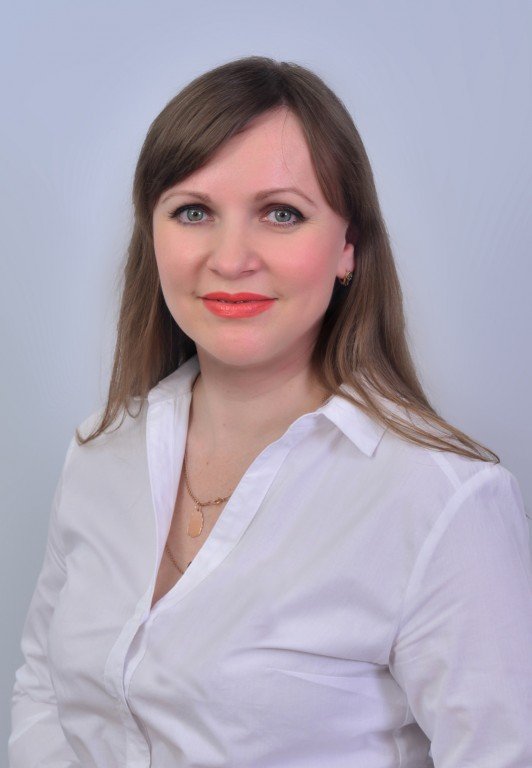 ЛукиноваНатальяМихайловнамузыкальный руководитель высшей квалификационной категориивысшее25 летhttps://nsportal.ru/lukinova-natalya-mihaylovna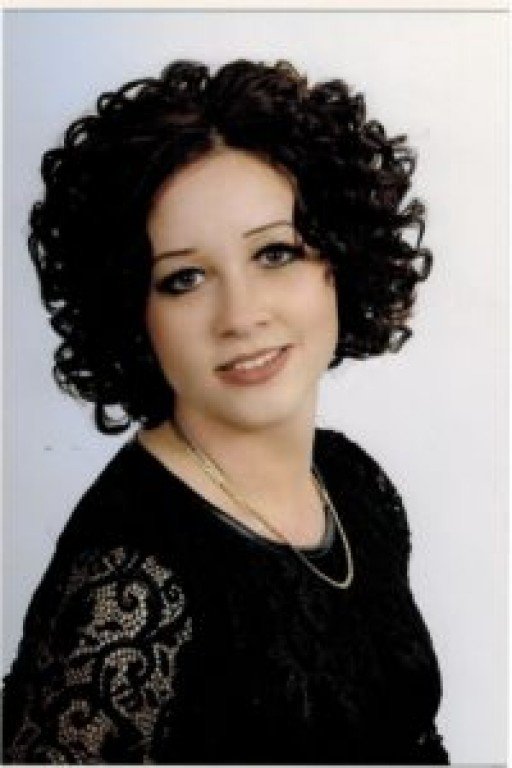 КульбаковаИрина Николаевнаучитель- логопед высшей квалификационной категориивысшее16 летhttps://nsportal.ru/kulbakova-irina-nikolaevna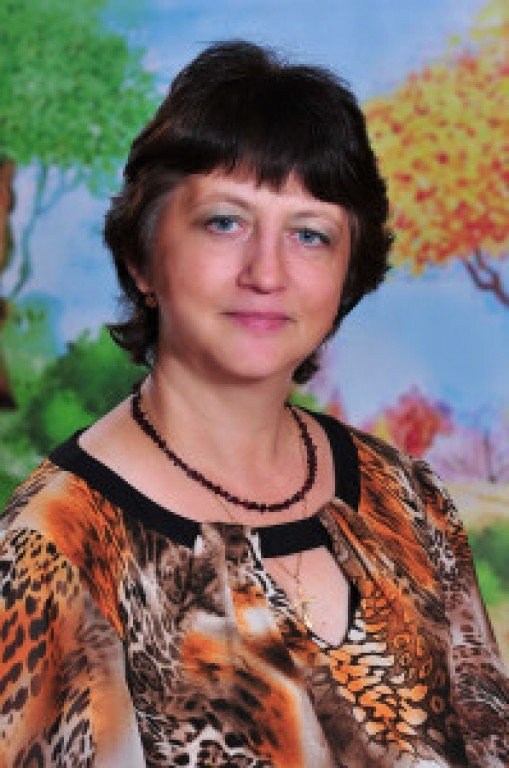 ЛысенкоСветланаЯковлевнаучитель- логопед высшей квалификационной категориивысшее31 годhttps://nsportal.ru/lysenko-s-ya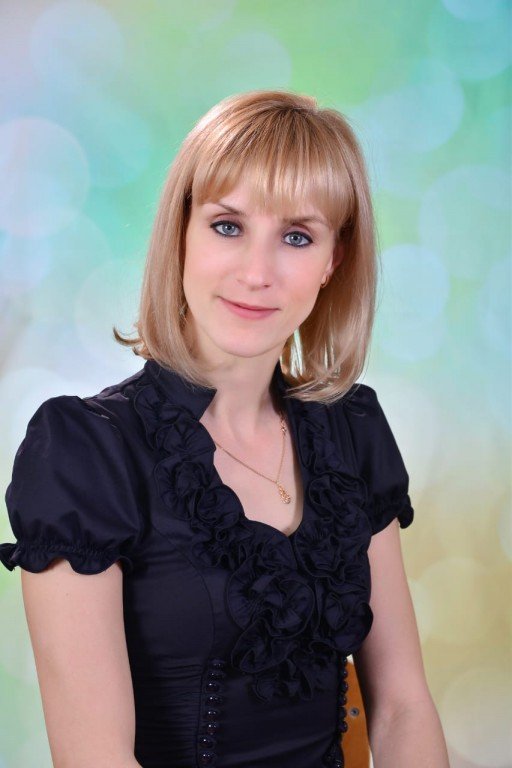 Тенищева Наталья Анатольевнавоспитатель высшей квалификационной категориивысшее11 летhttps://nsportal.ru/tenishcheva-natalya-anatolevna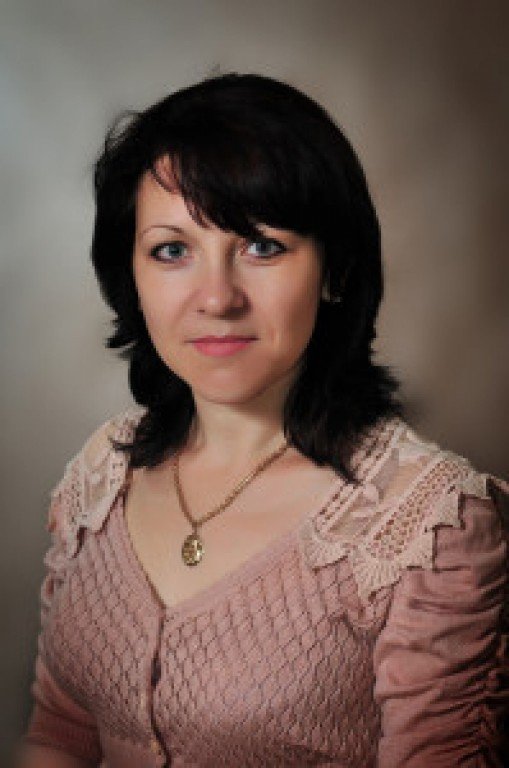        Ларионова        Людмила          Петровнавоспитатель высшей квалификационной категориивысшее19 летhttps://nsportal.ru/lyudmila-petrovna-larionova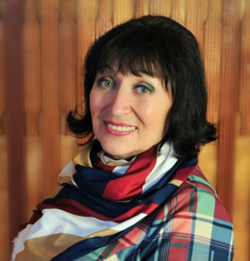           Хахалева          Светлана  Григорьевнавоспитатель высшей квалификационной категориивысшее42 годаhttps://nsportal.ru/svetlana-hahaleva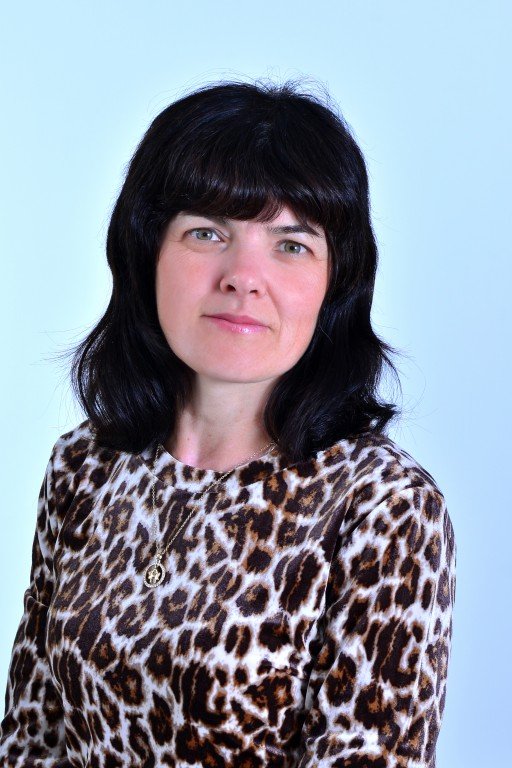 КорниловаЕленаВикторовнавоспитатель высшей квалификационной категориивысшее29https://nsportal.ru/kornilova-elena-viktorovna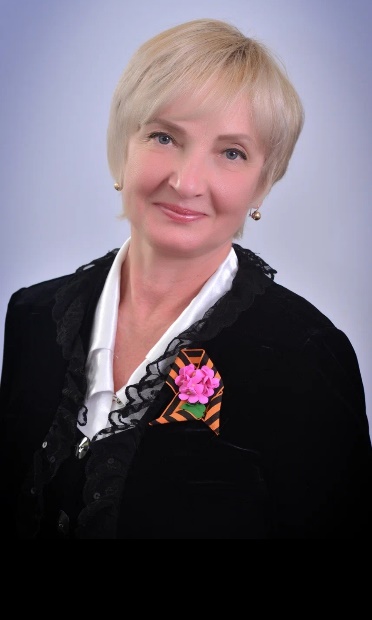 ПономареваЕленаМихайловнавоспитатель высшей квалификационной категориивысшее26 летhttps://nsportal.ru/ponomaryova-e-m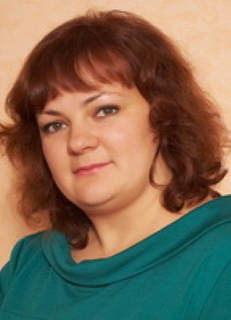 РомахЮлияВикторовнавоспитатель высшей квалификационной категориивысшее12 летhttps://nsportal.ru/romah-yuliya-viktorovna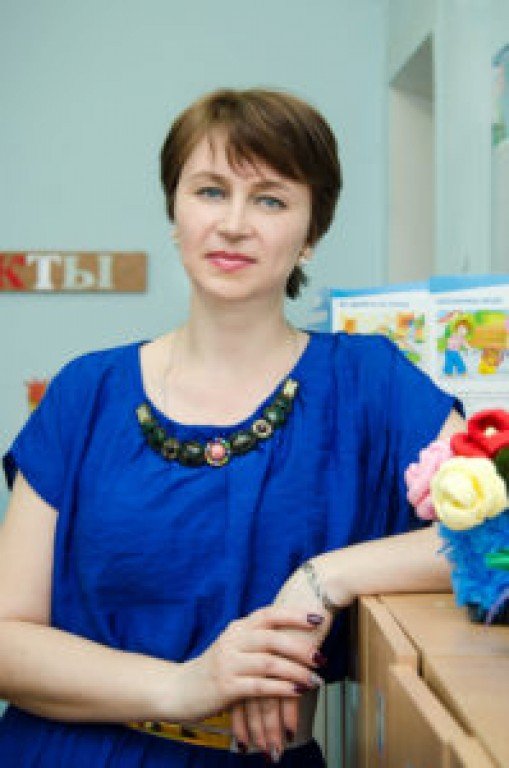 МусиецТатьянаНиколаевнавоспитатель высшей квалификационной категориисреднее20 летhttps://nsportal.ru/musiets-tatyana-nikolaevna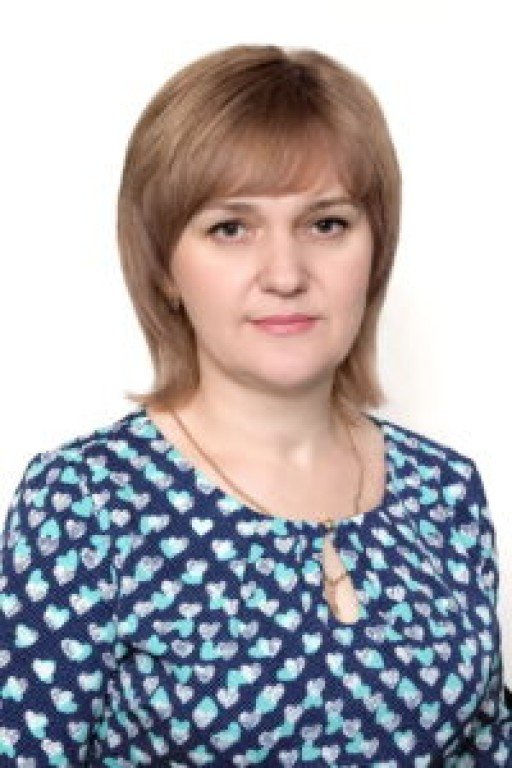 МалинкаОльгаДмитриевнавоспитатель высшей квалификационной категориисреднее32 годаhttps://nsportal.ru/malinka-olga-dmitrievna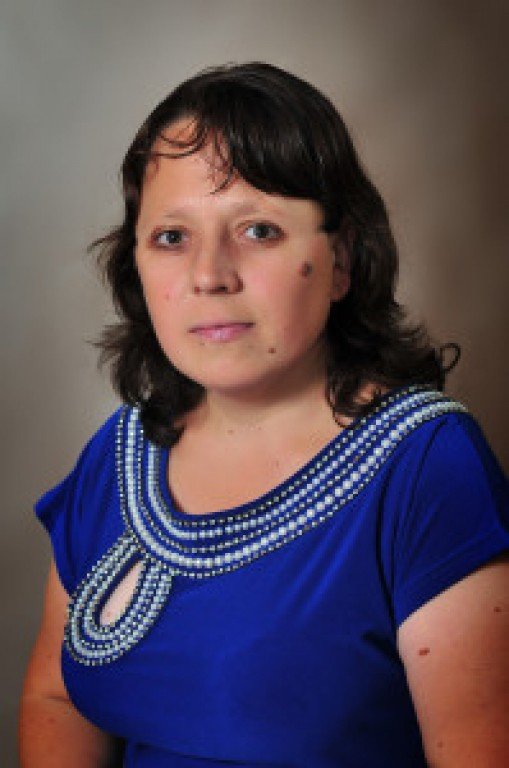 Маршалкина АлесяВасильевнавоспитатель высшей квалификационной категориисреднее18 летhttps://nsportal.ru/marshalkina-alesya-vasilevna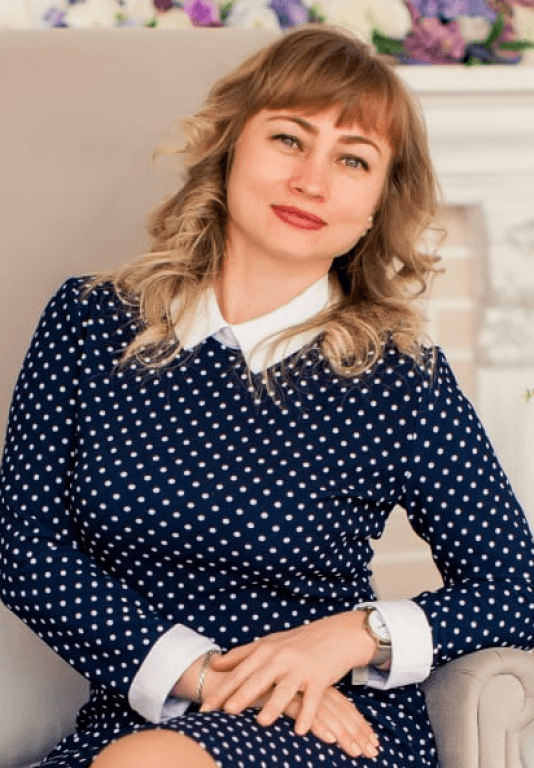 ЖатькоМарина Сергеевнавоспитатель высшей квалификационной категориисреднее13https://nsportal.ru/zhatko-marina-sergeevna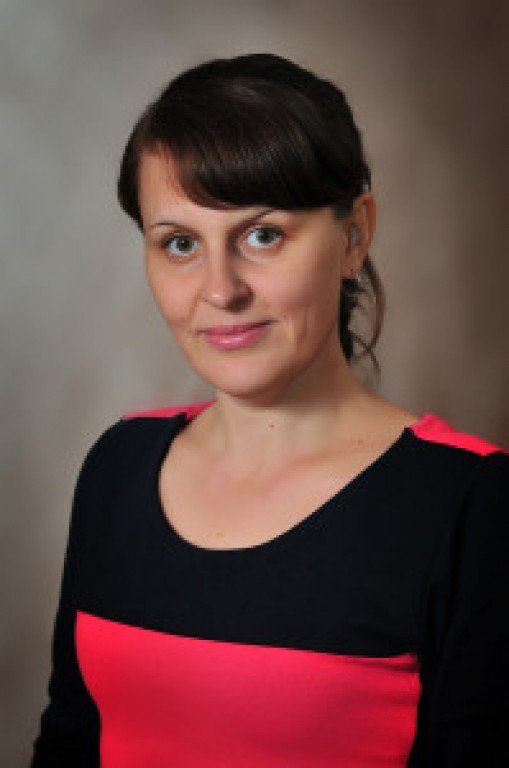 АдонинаОльгаАлександровна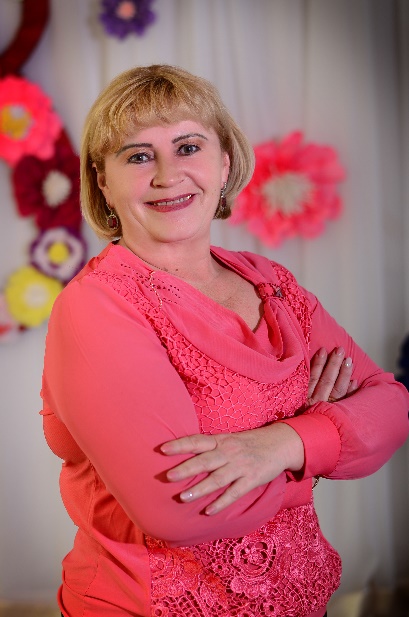 ПерваковаВераГригорьевнавоспитатель высшей квалификационнойкатегориивоспитатель высшей квалификационнойкатегориисреднеевысшее11 лет36 летhttps://nsportal.ru/adonina-olga-aleksandrovnahttps://nsportal.ru/pervakova-albina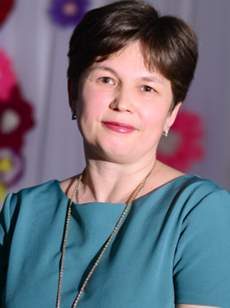 УвароваВикторияДиаматовнавоспитатель высшей квалификационной категориисреднее25 летhttps://nsportal.ru/uvarova-viktoriya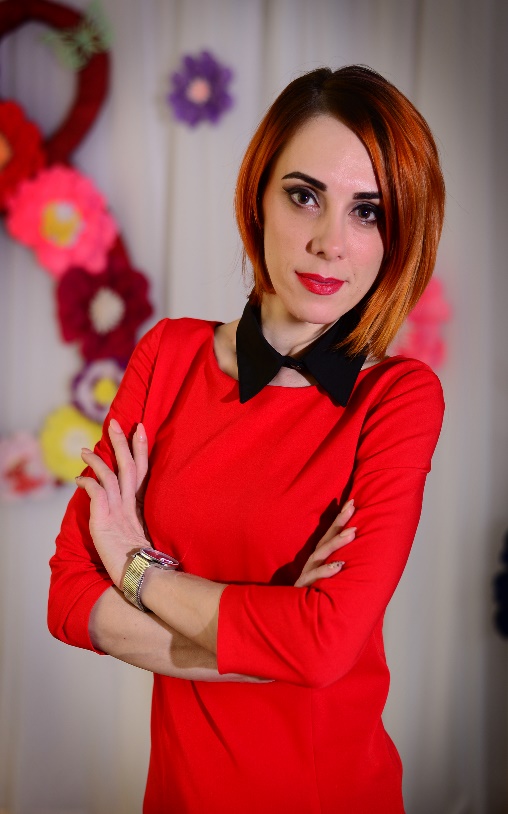              ЗайцеваТатьянаИвановнавоспитательсреднее1 годhttps://zaycevads30.obr26.ru/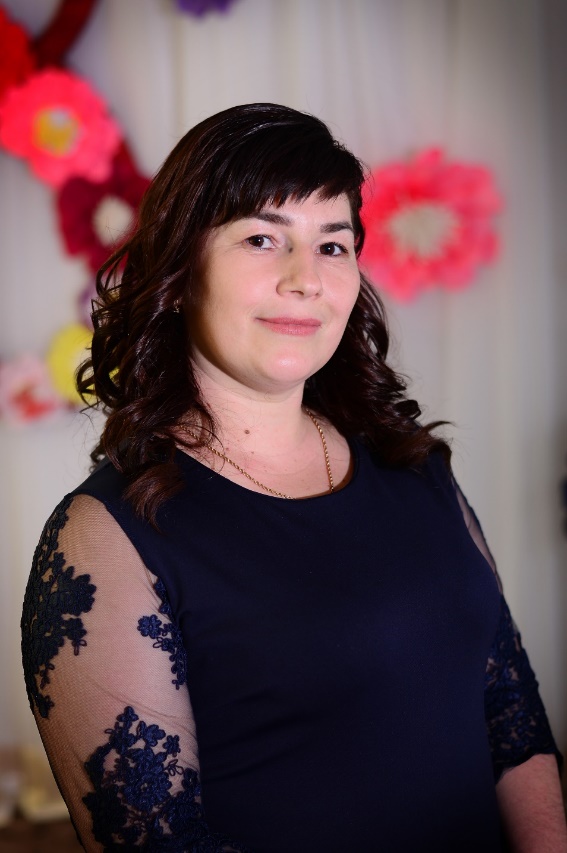 ТолстаяТатьянаВалерьевнавоспитательсреднее1 годhttps://nsportal.ru/tolstaya-t-v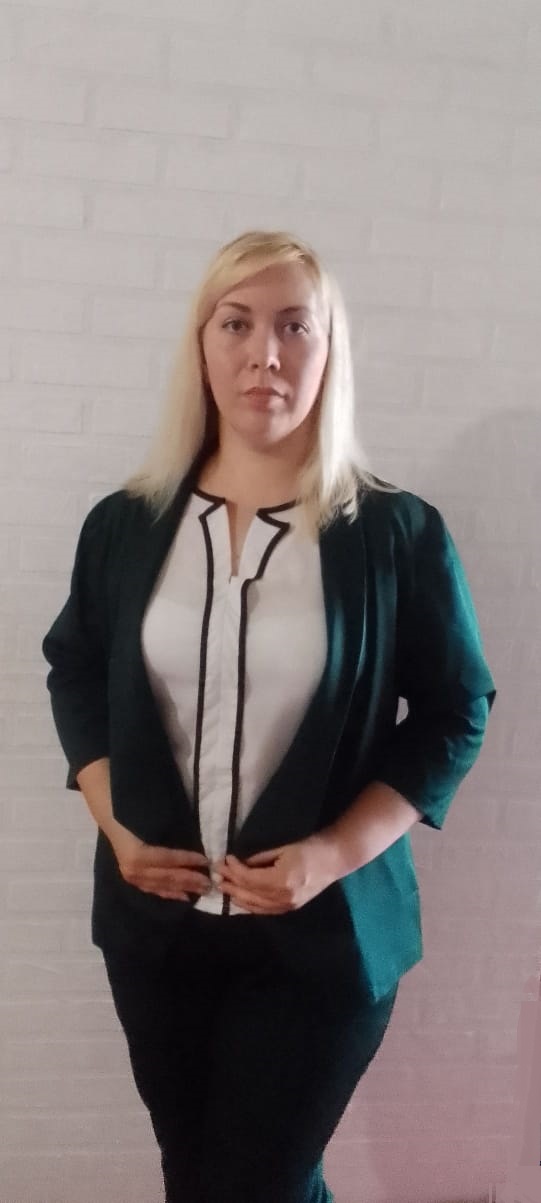 ПерваковаАльбинаАнатольевнавоспитательсреднее1 годhttps://nsportal.ru/pervakova-albina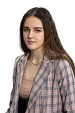 НикульниковаЕлизавета Сергеевнавоспитательсреднее1 годhttps://nikulnikova-ds30.obr26.ru/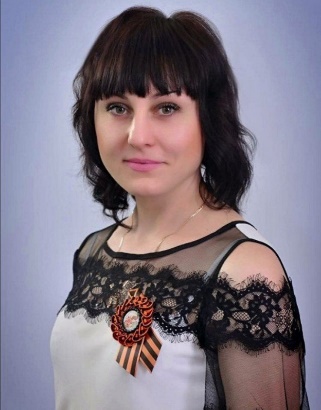 ЗатулаВалентина Александровнавоспитательвысшее11 летhttp://zatula-ds30.obr26.ru/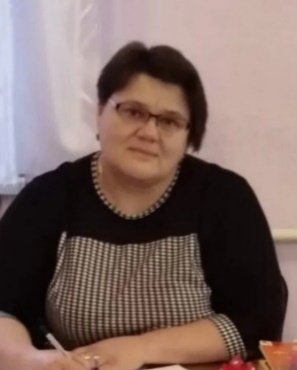 ДужниковаНеллиВасильевна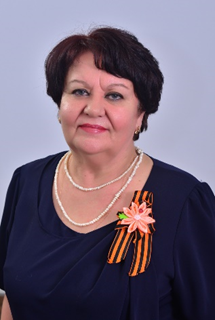 ГудковаТатьяна Васильевна       воспитатель    воспитательсреднее26 летhttps://nsportal.ru/duzhnikova-nelli-vasilevnaДужниковаНеллиВасильевнаГудковаТатьяна Васильевна       воспитатель    воспитательсреднее26 лет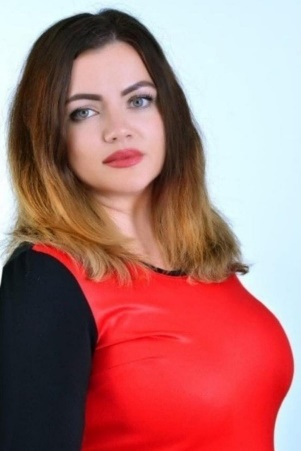 Сологубова Елена Владимировнавоспитатель(декретный отпуск)https://nsportal.ru/sologubova-elena-vladimirovna